How would you survive?WAITING FOR 11 YEARS  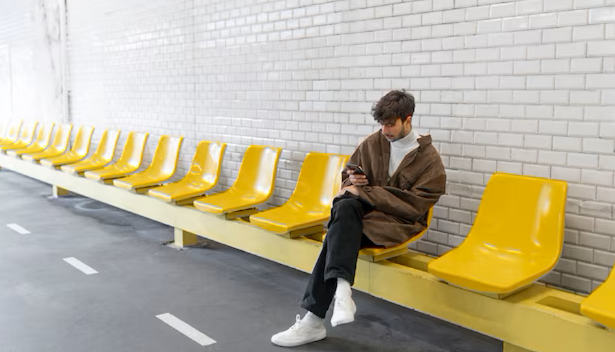 ENOUGH is ENOUGH Australia has held people in limbo for more than 11 years in PNG, on Nauru, and here in Australia.Recognise claims for refugee status Bring people to safety in Australia Give refugees permanent visas End offshore processing People seeking refugee protection need to be treated decently and with dignity